SERVICE SCHEDULE for August 30, 2020Announcements for the Week   	Buck PhillipsMorning Service			Evening ServicePrayer- Buck Phillips	 		Prayer- Buck PhillipsSong Leader- Jason LaChappelle	Song Leader- Roger German-- Comments – Brandon Esque		Comments – Cliff Davis-- Assisting – Roger German		Communion – Phillip Dorn-- Assisting – John MacQuilliam-- Assisting – Lucian Griffing-- Assisting – Cliff Davis-- Scripture – Jared Davis		Scripture – VariousClosing Prayer- Dan Woodward	Closing Prayer- Connor LWednesday Night – September 2, 2020First Prayer– Connor LaChappelleSong Leader – Brandon EsqueInvitation – Buck PhillipsClosing Prayer – Cliff DavisAugust 30 Evening Song Origin Service – Buck PhillipsUpcoming AssignmentsSermons In A SentenceWARNING: Exposure to the Son may prevent burning.Plan ahead - It wasn't raining when Noah built the ark.Most people want to serve God, but only in an advisory position.Suffering with truth decay?  Brush up on your Bible.Exercise daily - walk with the Lord.Coincidences happen when God chooses to remain anonymous.Never give the devil a ride – he will always want to drive.Live connection starting 9AM. CALL (678) 701-5124 Enter PIN: 1234Schedule of ServicesSunday:  a.m. & 5 p.m. Wednesday: 7:00 p.m.Wi-Fi Password: church1234This bulletin is published weekly. Edited by Bill McIlvain.Send any articles for the bulletin to Preacher@covingtonchurchofchrist.comVisit us on the web: www.covingtonchurchofchrist.com9441 Bypass, P.O. Box 768, Covington, GA --- [770] 787-1119Elders: Jason LaChappelle, Bill McIlvainDeacons: Cliff Davin, Darryl Griffing, Buck PhillipsAugust 30, 2020Healed!1. Who did Jesus heal in a synagogue on the sabbath?2. Who healed the paralytic Aeneas?3. What apostle healed the man in Lystra who had been crippled since birth?4. What was the affliction of the man Jesus healed in a Galilean synagogue?Don’t Wait for the Parrot to Die By Glen Young 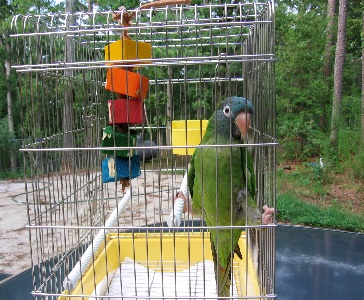 The pet storeowner convinced the old woman that a parrot would keep her company because it would talk to her. When she returned it the next day, she told the owner, "This bird doesn't talk." "Does he have a mirror in his cage?" he asked. "Parrots love mirrors. They see their reflection and start a conversation." The woman bought a mirror and left.  Don’t Wait for the Parrot to Die ContinuedThe next day she returned. The bird still wasn't talking. "How about a ladder? Parrots love ladders. A happy parrot is a talkative parrot." The woman bought a ladder and left.But the next day, she was back. "Does your parrot have a swing? No? Well, that's the problem. Once he starts swinging, he'll talk up a storm." The woman reluctantly bought a swing and left.When she walked into the store the next day, her countenance had changed. "The parrot died," she said. The pet storeowner was shocked. "I'm so sorry. Tell me, did he ever say anything?" he asked."Yes, he said something right before he died." The woman replied. "In a weak voice, he asked me, 'Don't they sell any food at that pet store?' "When I first heard this humorous tale, it made me think of how we often deal with life. Many have forgotten what is really important in life. In one's search for satisfaction and meaning in life, it is easy to get caught up in instant gratification and selfish wants, while neglecting that which gives life true meaning.Which is more important; having a nice house, two cars and the latest computer technology, or renouncing all material possessions to follow the Lord (Luke 14:33). If Christians are not careful, they will make the mistake of thinking that material possessions are the things that bring us satisfaction and meaning in life.Which is more important; changing marriage partners whenever there is a disagreement or one has 'fallen out of love' with the other, or abiding together as one flesh until death shall part you (Matthew 19:4-6).Christians must not fall prey to the devil's lie that they would be better satisfied or that life would have more meaning if they would just change marriage partners.What is it that makes life satisfying and meaningful? It is seeking first the kingdom of God and His righteousness (Matthew 6:33). To seek the kingdom of God is to desire earnestly the Word that you may grow unto salvation (1 Peter 2:2). Through this avenue, and this avenue alone, will life be satisfying and meaningful.Take a moment to do a priority check. Have you allowed the devil to sell you mirrors, ladders and swings? All of which are nice to have but are insignificant when it comes to a meaningful life.The Lord has a table spread with all manner of food for the soul. He invites you to come and feast with Him. Please come and feed your starving soul.Don't wait for the parrot to die!Hearing But Not Listening  By David MaxsonSomeone in the crowd said to him, "Teacher, tell my brother to divide the inheritance with me." But he said to him, "Man, who made me a judge or an arbitrator over you?" [Luke 12:13-14]Have you ever been to church and not listened to a word the preacher said because you were so upset about something? I wonder if this man was listening when Jesus spoke. Jesus preached about some pretty weighty subjects: hypocrisy (12:1-3), fear (12:4-7), and confession (12:8-12). This man even heard Jesus speak about hell (12:5), but all he could think about was his inheritance.There are a lot of things that distract us from the Word. Jesus said the thorny ground was the heart consumed by "cares and riches and pleasures of life." (Luke 8:14) We have a lot of riches and pleasures to take our attention away from the things that really matter in life.We should listen to what Jesus said to this man: "Take care, and be on guard against all covetousness, for one's life does not consist in the abundance of his possessions." (Luke 12:15)God has promised us the kingdom! Let’s focus our attention on the things that matter most in this world.Answers from page 11. A crippled woman [Luke 13:10-13]2. Peter [Acts 9:33]3. Paul [Acts 14:8]4. He had a withered hand [Matthew 12:13] AugustCommunionCleaning30LandTake the time to police your area before you go.Sep 6SmithCheerios and other cereals can draw ants.